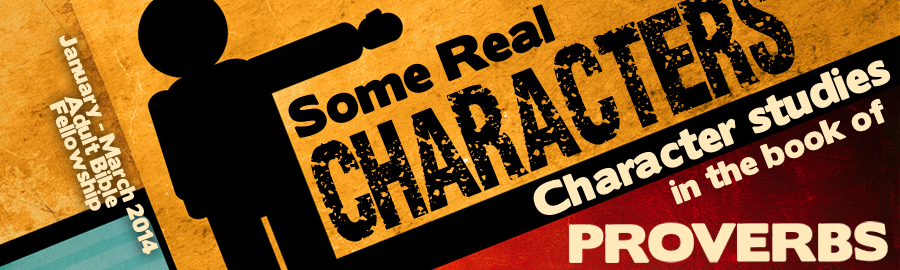 LESSON 5:	“Friendship”		Date:			KEY VERSE:	Proverbs 27:17 – “Iron sharpeneth iron; so a man sharpeneth the countenance of his friend.”INTRODUCTION A friend is one who truly cares about the life and the interests of others.  Therefore, the opposite of friendliness is _________________________. Proverbs uses the word, “friend,” twenty-two times.  In the mind of the author or the book of Proverbs, three different words describe the person that we simply call “friend.”A friend is someone who 				 (Prov. 14:20; 18:24c; 27:6).A friend is someone who 				 (Prov. 16:28; 17:9).  The word portrays someone in charge of 1,000’s or a “chief person.”A friend is someone who 				 (Prov. 18:24a; 19:7; 22:24).  When taken together, these words describe a friend as someone loved, respected and chosen.  Care, trust and enjoyment are three vital ingredients in a good friendship.  Because God knows that “It is not good for man to be alone” (Gen. 2:18), we are encouraged to actively engage in finding friends. The book of Proverbs provides an excellent guide for those who would a friend and have a friend.MAKING FRIENDSProverbs 18:24 is a very familiar verse, “He that hath friends must shew himself friendly.”PRACTICAL TIPS — The friendly person 				.  Real listening is an art.  It requires that you stop, look, and listen.The friendly person 				.  Talking about matters that interest others is a sure way to make friends.  Engaging in conversations that draw out information from others rather than focusing on self is pathway to friendship.The friendly person 				. Frank Hamrick suggests that smiling requires self-forgetfulness, reflects warm-heartedness and relaxes nervousness.SCRIPTURAL TIPS — The true friend overlooks the 		   of others (Prov. 17:9).The true friend overpowers 			    (Prov. 18:24).The true friend overcomes his 			    (Prov. 22:11).KEEPING FRIENDSOur nation’s staggering divorce rate is ample evidence of our inability to keep friends.  Proverbs stresses our need to maintain a right relationship with God in order to maintain a right relationship with others (Prov. 22:11).  In order to keep friends, the book of Proverbs teaches us to incorporate the following traits into our lives:We must be careful in our 			     (Prov. 6:1-3).We must be willing to sacrifice for one another (Prov. 17:18).We must be willing to 				 (Prov. 17:9).We must be 					 (Prov. 27:10).We must be 			           in our advice (Prov. 27:6).LOSING FRIENDSThere are specific character flaws that will cause the loss of friends. 				 (Prov. 22:24) 				 (Prov. 27:14)				 (Prov. 16:28)				 instability (Prov. 19:7)Life will be marked by friendships (Prov. 28:7).  It is by friendship that we are helped along the journey toward heaven (Prov. 27:17).